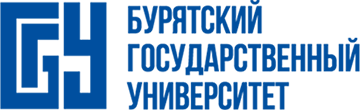 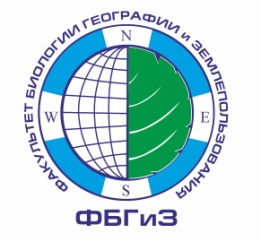 УВАЖАЕМЫЕ КОЛЛЕГИ!25 НОЯБРЯ 2016 г.состоится школа-семинар:«ПРИМЕНЕНИЕ МОЛЕКУЛЯРНО-ГЕНЕТИЧЕСКИХ МЕТОДОВ В ИЗУЧЕНИИ БИОЛОГИЧЕСКИХ ДИСЦИПЛИН».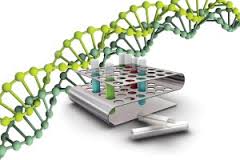 Школа - семинар проводится в рамках проектной части государственного задания в сфере научной деятельности по Заданию Министерства образования и науки РФ№ 6.1990.2014/K:  «Природное разнообразие экстремофильных микроорганизмов и оценка их биотехнологического потенциала»Место проведения: г. Улан-Удэ, ул. Смолина, 24 а, Бурятский государственный университет, 3 этаж. Факультет биологии, географии и землепользования, лекционная аудитория 308.
Контактные лица: Лаврентьева Елена Владимировнател.: +79021606774e-mail: lena_l@mail.ru9.00-13.30. - ТЕОРИЯ 308 аудитория9.00-13.30. - ТЕОРИЯ 308 аудитория9.00. – 9.15.ОТКРЫТИЕ ШКОЛЫ-СЕМИНАРА9.15.-10.15.Белькова Наталья Леонидовна (Лимнологический институт СО РАН, с.н.с., к.б.н.). Полимеразная цепная реакция – перспективы развития направления в молекулярной экологии XXI века10.15.-11.15.Дагурова Ольга Павловна (Институт общей и экспериментальной биологии СО РАН, с.н.с., к.б.н.). Основное лабораторное оборудование для проведения молекулярно-генетических исследований11.15.-11.30.КОФЕ-БРЕЙК(310 аудитория ФБГиЗ)11.30.-12.30.Бадмаева Наталья Карловна (Институт общей и экспериментальной биологии СО РАН, с.н.с., к.б.н.). Молекулярные методы, используемые в систематике растений12.30-13.30.Борисова Наталья Геннадьевна (Институт общей и экспериментальной биологии СО РАН, зав. лабораторией, к.б.н.). Использование молекулярно-генетических маркеров в зоологических исследованиях 13.30-14.00.ОБЕД                 14.00-18.00. – ПРАКТИКАЛаборатория молекулярной биологии и биотехнологии, 346 аудитория                 14.00-18.00. – ПРАКТИКАЛаборатория молекулярной биологии и биотехнологии, 346 аудитория14.00-18.00.Выделение ДНК из чистой  бактериальной культуры, выделенной  из термального источника Умхей, с применением комплекта реагентов «ДНК – Сорб»Белькова Наталья Леонидовна(Лимнологический институт СО РАН, с.н.с., к.б.н.)Банзаракцаева Туяна Геннадьевна(Институт общей и экспериментальной биологии СО РАН, н.с., к.б.н.).Раднагуруева Арюна Арсалановна(Институт общей и экспериментальной биологии СО РАН, м.н.с., к.б.н.).